How did we do?Were you happy with our service?If so, then please help us get the word outAnd LEAVE a REVIEW at –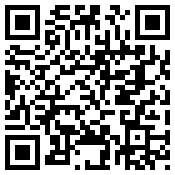 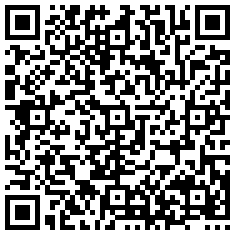 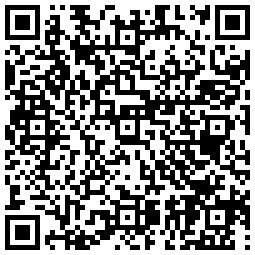 